What will we be learning?Magnets and Electromagnetism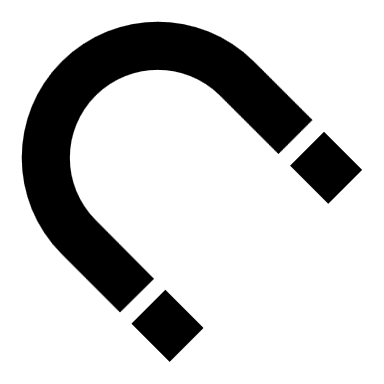 Why this? Why now?Previous Learning Sound, Light, Contact Forces, Wave Effects, PressureFuture Learning Wave Properties, Work, Heating & Cooling,Enquiry ProcessesIdentify Variables, Collect Data, Present Data, Analyse Patterns, Draw Conclusions, Justify opinions and conclusions. Key Words:Induced MagnetismPermanent MagnetSouth poleNorth poleLines of fluxRepelAttractElectromagnetMagnetic field linesMagnetic FieldEarth’s Magnetic FieldCoreWhat will we learn?How to draw the magnetic field around a bar magnetHow to describe what is meant as a magnetic materialHow to create a magnet and a compass and how a compass can be used for navigation.How to draw the magnetic field between 2 magnets.How the strength of a magnetic field changes with distance.What the similarities and differences are between the Earth’s magnetic field and a bar magnet.Understanding the factors affecting the strength of an electromagnet.Uses of electromagnetsMisconceptions in this topicSome people think all metals are magnetic. Actually only iron, cobalt and nickel are magnetic – steel is magnetic because it contains iron.Some people think that magnetic fields are two-dimensional because that’s how we draw them. Magnetic fields are three-dimensional.What will we learn?How to draw the magnetic field around a bar magnetHow to describe what is meant as a magnetic materialHow to create a magnet and a compass and how a compass can be used for navigation.How to draw the magnetic field between 2 magnets.How the strength of a magnetic field changes with distance.What the similarities and differences are between the Earth’s magnetic field and a bar magnet.Understanding the factors affecting the strength of an electromagnet.Uses of electromagnetsMisconceptions in this topicSome people think all metals are magnetic. Actually only iron, cobalt and nickel are magnetic – steel is magnetic because it contains iron.Some people think that magnetic fields are two-dimensional because that’s how we draw them. Magnetic fields are three-dimensional.Key Words:Induced MagnetismPermanent MagnetSouth poleNorth poleLines of fluxRepelAttractElectromagnetMagnetic field linesMagnetic FieldEarth’s Magnetic FieldCoreWhat opportunities are there for wider study?Careers - Engineer, Architect, Construction, Civil Engineering, Particle Physicist, Theoretical PhysicistSTE(A)M – For details of courses and opportunities look at:https://highcliffe.sharepoint.com/sites/LearnSTEMWhat opportunities are there for wider study?Careers - Engineer, Architect, Construction, Civil Engineering, Particle Physicist, Theoretical PhysicistSTE(A)M – For details of courses and opportunities look at:https://highcliffe.sharepoint.com/sites/LearnSTEMKey Words:Induced MagnetismPermanent MagnetSouth poleNorth poleLines of fluxRepelAttractElectromagnetMagnetic field linesMagnetic FieldEarth’s Magnetic FieldCoreHow will I be assessed?End of Topic AssessmentHow will I be assessed?End of Topic AssessmentKey Words:Induced MagnetismPermanent MagnetSouth poleNorth poleLines of fluxRepelAttractElectromagnetMagnetic field linesMagnetic FieldEarth’s Magnetic FieldCore